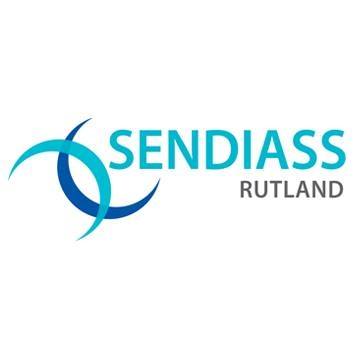 The boxes will get bigger if you’re adding lots of information. That’s OK! 
If you need help to fill out the form or need some ideas, there’s some tips on pages four, five and six.Here are some ideas to help you answer the questions in ‘This is Me’Your Name:   Your date of birth:Today’s date:The name of anyone who helped you with this (and who they are in relation to you, for example your mum):What’s the best way to contact you? (by phone, email, letter etc?)Are there any days of the week, or times of day, when you can’t talk or meet with someone?What are you good at? What is important to you and makes life enjoyable?Why do you think you’re good at these things? What makes them so enjoyable?What do you find difficult?What is important for you to be able to learn?Why do you think these things are difficult? Think about what makes life difficult.What do you think would make things better?What would you like to achieve next?What would you like to do when you’re older?Is there anything else you want to say?